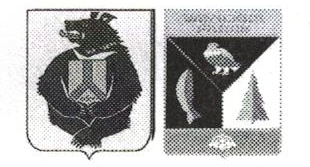 АДМИНИСТРАЦИЯ СЕЛЬСКОГО ПОСЕЛЕНИЯ «СЕЛО БУЛАВА»Ульчского муниципального района Хабаровского краяПОСТАНОВЛЕНИЕ28.12.2020 г.    № 128 - па с.Булава   О присвоении адресов	В соответствии с Федеральным законом от 28 декабря 2013 года № 433-ФЗ «О федеральной информационной адресной и о внесении изменений в Федеральный закон «Об общих принципах организации местного самоуправления в Российской Федерации», Постановлением Правительства РФ от 19.11.2014 № 1221 «Об утверждении Правил присвоения, изменения и аннулирования адресов», Приказом Минфина России от 05.11.2015 № 171н «Об утверждении Перечня элементов планировочной структуры, элементов улично-дорожной сети, элементов объектов адресации, типов зданий (сооружений), помещений, используемых в качестве реквизитов адреса, и Правил сокращенного наименования адресообразующих элементов», Устава сельского поселения «Село Булава», администрация сельского поселения «Село Булава» Ульчского муниципального района Хабаровского края ПОСТАНОВЛЯЕТ:1. Земельному участку с кадастровым номером 27:16:0020201:498 присвоить адрес: Российская Федерация, Хабаровский край, Ульчский муниципальный район, сельское поселение «Село Булава», село Булава, проезд Лазаревский, участок 1.2.  Строящемуся объекту на земельном участке согласно п.1постановления присвоить адрес: Российская Федерация, Хабаровский край, Ульчский муниципальный район, сельское поселение «Село Булава», село Булава, проезд Лазаревский, дом 1.	3. Земельному участку с кадастровым номером 27:16:0020201:368 присвоить адрес: Российская Федерация, Хабаровский край, Ульчский муниципальный район, сельское поселение «Село Булава», село Булава, проезд Лазаревский, участок 2.	4.  Строящемуся объекту на земельном участке согласно п.3постановления присвоить адрес: Российская Федерация, Хабаровский край, Ульчский муниципальный район, сельское поселение «Село Булава», село Булава, проезд Лазаревский, дом 2.5.  Главному специалисту администрации сельского поселения «СелоБулава» Бояшиной И.В. обеспечить размещение информации о присвоении адреса в Федеральной информационной адресной системе.6.  Опубликовать настоящее постановление в информационном листкеоргана местного самоуправления «Село Булава» в «Вестнике местного самоуправления» и разместить на официальном сайте администрации сельского поселения в информационно-телекоммуникационной сети «Интернет».7.  Постановление вступает в силу после его официальногоопубликования (обнародования).И.о.главы сельского поселения					     Ю.Н.Гарасюк                                                  